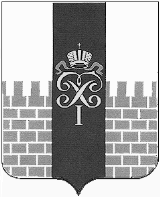 МЕСТНАЯ АДМИНИСТРАЦИЯМУНИЦИПАЛЬНОГО ОБРАЗОВАНИЯ ГОРОД ПЕТЕРГОФПОСТАНОВЛЕНИЕ         17.12.2020         						                                  №152    О внесении изменений в постановление местной администрации муниципального образования город Петергоф от 22.10.2020№ 107 «Об утверждении Плана мероприятий по непрограммным расходам местного бюджета муниципального образования город Петергоф «Организация дополнительного профессионального образования муниципальных служащих местной администрации муниципального образования город Петергоф» на 2021 год         В соответствии с Бюджетным кодексом РФ, Положением о бюджетном процессе в муниципальном образовании город Петергоф,  Постановлением местной администрации муниципального  образования город Петергоф от 26.09.2013 №150  «Об утверждении  Положения о порядке разработки, реализации и оценки эффективности муниципальных программ и о Порядке разработки и реализации ведомственных целевых программ и планов по непрограммным расходам местного  бюджета муниципального образования город Петергоф» местная администрация муниципального образования город Петергоф  п о с т а н о в л я е т1. Внести изменения в постановление местной администрации муниципального образования город Петергоф от 22.10.2020 № 107 «Об утверждении Плана мероприятий, направленных на решение вопроса местного значения по непрограммным расходам местного бюджета муниципального образования город Петергоф на 2021 год «Организация дополнительного профессионального образования муниципальных служащих местной администрации муниципального образования город Петергоф» (далее Постановление), изложив приложение к постановлению и приложение к Плану мероприятий в редакции согласно приложений к настоящему Постановлению.2.Настоящее Постановление вступает в силу с даты официального опубликования.3.Контроль за исполнением настоящего Постановления оставляю за собой.Глава местной администрации муниципального образования город Петергоф 				                                                             Т.С. Егорова	                              ПЛАНмероприятий по непрограммным расходам местного бюджета муниципального образования город Петергоф «Организация дополнительного профессионального образования муниципальных служащих местной администрации муниципального образования город Петергоф» на 2021 год (наименование плана и вопроса местного значения)Заместитель руководителя структурного подразделения-заместитель начальника организационного отдела                                                                         Е.Ю. Абрамова Руководитель структурного подразделения-начальник финансово-экономического отдела                                      А.В. Костарева Руководитель структурного подразделения-начальник отдела   закупок и юридического сопровождения                                                                Л.А. Романова 	_______________А.В. ШифманПриложение к постановлению от 17.12. 2020 г. №  152                     Утверждаю  Глава местной администрации муниципального образования город Петергоф___________________Т.С. Егорова№п/пНаименование направления расходовСрок реализации мероприятияНеобходимый объём финансирования(тыс.руб.)Примечание№п/пНаименование мероприятияСрок реализации мероприятияНеобходимый объём финансирования(тыс.руб.)Примечание1Повышение квалификации муниципальных служащих местной администрации муниципального образования город Петергоф1-4 квартал174,0Итого174,0